                                 SAMUKTALA SIDHU KANHU COLLEGE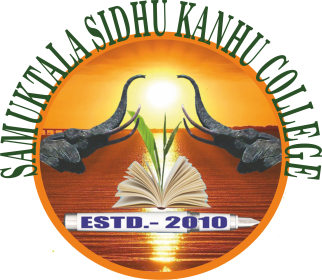                                              PO: TALESWARGURI= DIST.: ALIPURDUAR	         WB: 736206                                                                          (Affiliated to University of North Bengal)	                     Website: samuktalasidhukanhucollege..in               Estd. 2010                                           E-mail: shamuktala.sk.college@gmail.comRef No.                                                                                                                                                    Date: 13.12.2021N O T I C E1st Semester students of 2019-2020 and 2020-2021 academic year are asked to collect their Registration Certificate from the college office without fail. This should be taken as a matter of urgency.  Date of collection: 14-12-2021 to 22-12-2021 Time: 10.30 am to 1.30 pmDocuments required: Admit card or Admission receipt               Sd/-   Teacher in Charge                                                          Samuktala Sidhu Kanhu College